DELIBERAÇÃO Nº 084/2019 – CEF-CAU/BRA COMISSÃO DE ENSINO E FORMAÇÃO – CEF-CAU/BR, reunida ordinariamente em Brasília-DF, na Sede do CAU/BR, nos dias 31 de outubro e 1º de novembro de 2019, no uso das competências que lhe conferem o art. 99 do Regimento Interno do CAU/BR, após análise do assunto em epígrafe, eConsiderando a Resolução CAU/BR nº 26, de 6 de junho de 2012, que dispõe sobre o registro de arquitetos e urbanistas, brasileiros ou estrangeiros portadores de visto permanente, diplomados por instituições de ensino estrangeiras, nos Conselhos de Arquitetura e Urbanismo dos Estados e do Distrito Federal (CAU/UF), e dá outras providências;Considerando as Deliberações CEF-CAU/BR nº 010/2015, 066/2015, 048/2016, 067/2016, 138/2016, 028/2017, 036/2017, 088/2017, 110/2017 e 149/2017, que estabelecem procedimentos e registram orientações da Comissão para o atendimento dos normativos vigentes que tratam de registro de diplomados no exterior; eConsiderando os requerimentos de registro recebidos pela CEF-CAU/BR e a conferência da documentação realizada pela assessoria da Comissão, conforme tabelas anexas a esta deliberação.DELIBERA:Deferir os requerimentos de registro definitivo dos profissionais elencados a seguir, com data de expiração vinculada à validade do Registro Nacional de Estrangeiro (RNE), nos termos da Resolução CAU/BR nº 26/2012:Brasília – DF, 1º de novembro de 2019.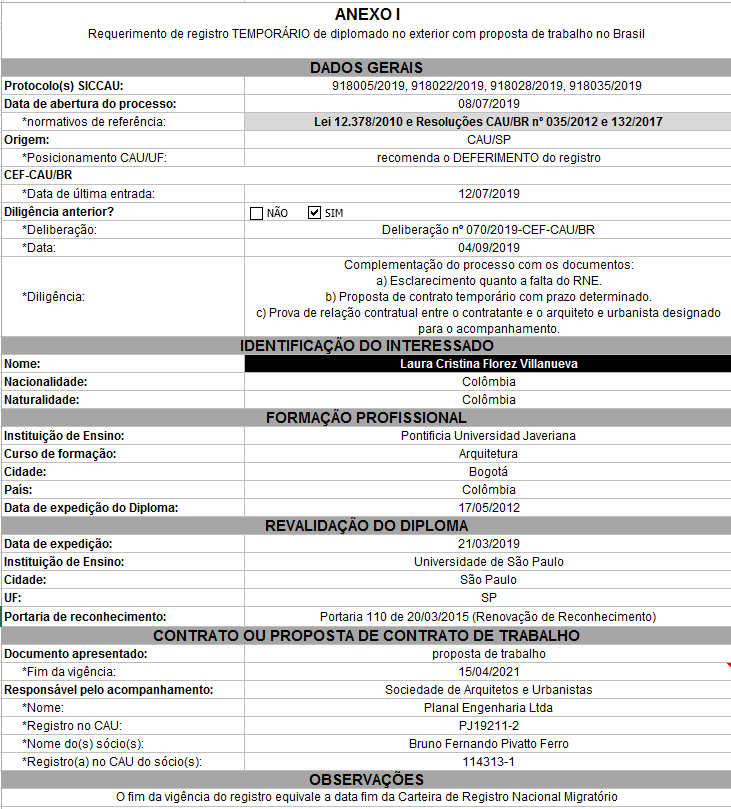 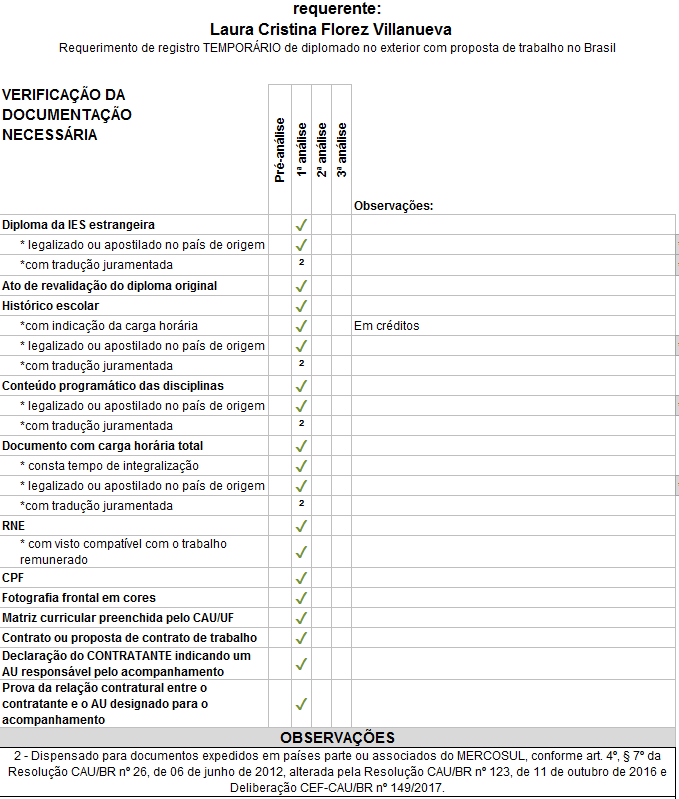 PROCESSO918005, 918022, 918028, 918035/2019, 982611/2019 (Laura)INTERESSADOLaura Cristina Florez Villanueva - CAU/SP ASSUNTORequerimentos de registro de diplomados no exteriorInteressado(a)Tipo de requerimentoPais de OrigemIES de OrigemIES RevalidadoraData de expiração do RNELaura Cristina Florez VillanuevaRegistro temporárioColômbiaPontificia Universidad JaverianaUniversidade de São Paulo15/04/2021Juliano Pamplona Ximenes PonteCoordenador em exercício________________________________________Humberto Mauro Andrade CruzMembro________________________________________Alfredo Renato Pena BranaMembro________________________________________Hélio Cavalcanti da Costa LimaMembro________________________________________Roseana de Almeida VasconcelosMembro________________________________________